от 15.02.2019  № 170О проведении мероприятий, посвященных проводам русской зимы (масленице), на территории Волгограда В целях своевременной подготовки и проведения мероприятий, посвященных проводам русской зимы (масленице), на территории Волгограда, руководствуясь статьями 7, 39 Устава города-героя Волгограда, администрация 
ВолгоградаПОСТАНОВЛЯЕТ:1. Утвердить прилагаемую Программу мероприятий, посвященных проводам русской зимы (масленице), на территории Волгограда (далее – мероприятия).2. Управлению по координации массовых мероприятий и взаимодействию с правоохранительными органами аппарата главы Волгограда координировать деятельность территориальных и отраслевых (функциональных) структурных подразделений администрации Волгограда по подготовке и проведению мероприятий.3. Установить даты, время и границы мест проведения мероприятий согласно приложению к настоящему постановлению.4. Администрациям районов Волгограда обеспечить:4.1. Совместно с департаментом городского хозяйства администрации Волгограда благоустройство и уборку территорий в местах проведения мероприятий.4.2. Праздничное оформление мест проведения мероприятий.4.3. Проведение мероприятий на территориях районов Волгограда.4.4. Совместно с правоохранительными органами Волгограда принятие мер по обеспечению общественной безопасности в местах проведения мероприятий.4.5. Доведение до сведения организаций и индивидуальных предпринимателей информации об установленных границах мест проведения мероприятий в соответствии с настоящим постановлением.4.6. Организацию в случае объективной потребности торгового обслуживания в местах проведения мероприятий в соответствии с Порядком выдачи разрешений на право размещения нестационарных торговых объектов в дни проведения массовых праздничных, общественно-политических, культурно-массовых и спортивно-массовых мероприятий, утвержденным постановлением администрации Волгограда от 31 июля 2017 г. № 1231 «Об утверждении Порядка выдачи разрешений на право размещения нестационарных торговых объектов в дни проведения массовых праздничных, общественно-политических, культурно-массовых и спортивно-массовых мероприятий».5. Территориальным и отраслевым (функциональным) структурным подразделениям администрации Волгограда организовать проведение мероприятий, предусмотренных Программой мероприятий.6. Территориальным и отраслевым (функциональным) структурным подразделениям администрации Волгограда, ответственным за проведение мероприятий, обеспечить медицинское обслуживание мероприятий.7. Департаменту городского хозяйства администрации Волгограда обеспечить:7.1. Временное ограничение или прекращение движения транспортных средств в местах проведения мероприятий.7.2. Выделение автобусов по заявке управления Министерства внутренних дел Российской Федерации по городу Волгограду для обеспечения охраны
общественного порядка в местах проведения мероприятий.8. Администрации Центрального района Волгограда обеспечить установку временных мобильных туалетов в местах проведения мероприятий.9. Комитету гражданской защиты населения администрации Волгограда предусмотреть меры по защите населения на случай возникновения чрезвычайных ситуаций в местах проведения мероприятий.10. Управлению по координации массовых мероприятий и взаимодействию с правоохранительными органами аппарата главы Волгограда организовать взаимодействие с правоохранительными органами и другими силовыми структурами Волгограда по вопросам обеспечения общественной безопасности и антитеррористической защищенности граждан при проведении мероприятий.11. Управлению по взаимодействию со средствами массовой информации аппарата главы Волгограда обеспечить освещение мероприятий в средствах массовой информации.12. Настоящее постановление вступает в силу со дня его официального опубликования.13. Контроль за исполнением настоящего постановления возложить на руководителя аппарата главы Волгограда Алтухова Е.А.Глава Волгограда                                                                                                                  В.В.ЛихачевУТВЕРЖДЕНАпостановлением администрации Волгоградаот 15.02.2019  № 170ПРОГРАММАмероприятий, посвященных проводам русской зимы (масленице), на территории ВолгоградаУправление по координации массовых мероприятий и взаимодействию с правоохранительными органами аппарата главы ВолгоградаПриложение к постановлениюадминистрации Волгоградаот 15.02.2019  № 170Даты, время и границымест проведения мероприятий, посвященных проводам русской зимы (масленице), на территории Волгограда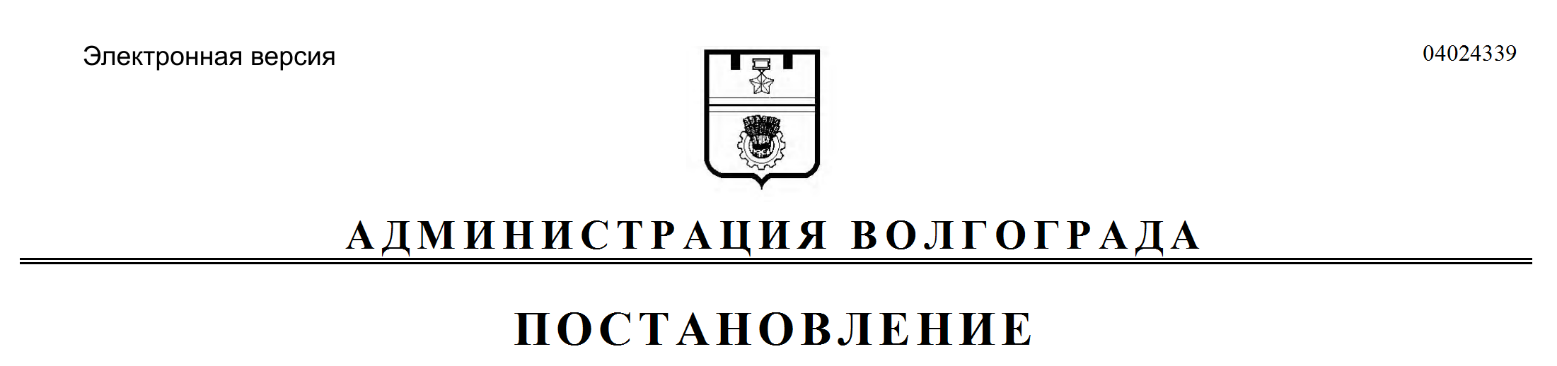 № п/пНазвание мероприятияДата, времяпроведения 
мероприятияМесто проведениямероприятияОтветственный12345Общегородские мероприятияОбщегородские мероприятияОбщегородские мероприятияОбщегородские мероприятияОбщегородские мероприятия1.Праздничные мероприятия 01–05 марта 2019 г.Помещение муниципального учреждения (МУ) «Клуб пожилых людей» 
(ул. Ковровская, 2) Комитет жилищной и социальной политики администрации Волгограда 2.Районный праздник «Широкая масленица»02 марта 2019 г.10.00Стадион муниципального общеобразовательного учреждения (МОУ) «Лицей № 8 «Олимпия» Дзержинского района Волгограда» (ул. 8-й Воздушной Армии, 27а)Департамент по образованию администрации Волгограда3.Праздничное мероприятие «Веселая масленица! Чей блинчик лучше?»04 марта 2019 г.11.00Помещение МУ «Клуб пожилых людей» (ул. им. Рокоссовского, 24а) Комитет жилищной и социальной политики администрации Волгограда 123454.Праздник масленицы 04 марта 2019 г.13.00Территория школьного двора МОУ «Лицей № 5 имени Ю.А.Гагарина Центрального района Волгограда» 
(ул. Краснознаменская, 13)Департамент по образованию администрации Волгограда5.Праздничное мероприятие «Масленица-встреча»04 марта 2019 г.15.00–17.00Ул. Пролетарская, 27 (дворовая территория)Комитет молодежной политики и туризма администрации Волгограда6.Праздничное мероприятие «Широкая масленица!»05 марта 2019 г.10.00Территория школьного двора 
МОУ «Средняя школа № 117 Красноармейского района Волгограда» 
(ул. Николаевская, 17)Департамент по образованию администрации Волгограда7.Праздничное мероприятие «Широкая масленица!»05 марта 2019 г.12.00Территория школьного двора 
МОУ «Средняя школа № 118 Красноармейского района Волгограда» 
(ул. Российская, 8)Департамент по образованию администрации Волгограда8.Праздничное мероприятие «История и традиции масленицы»05 марта 2019 г.12.00Волгоградское муниципальное учреждение культуры «Централизованная система городских библиотек» (ВМУК «ЦСГБ») (пр-кт им. В.И.Ленина, 42)Комитет жилищной и социальной политики администрации Волгограда 9.Массовое мероприятие «Путешествие в страну «Масленица»05 марта 2019 г.15.00МОУ «Детско-юношеский центр Советского района Волгограда» 
(ул. им. Ухтомского, 2)Департамент по образованию администрации Волгограда10.Праздничное мероприятие с детьми «Широкая масленица» 05 марта 2019 г.16.00Государственное казенное специализированное учреждение социального обслуживания «Ворошиловский социально-реабилитационный центр для несовершеннолетних» (ул. им. Циолковского, 11)Комитет жилищной и социальной политики администрации Волгограда 11.Праздничное мероприятие «Широкая масленица»06 марта 2019 г.11.00Территория школьного двора МОУ «Средняя школа № 64 Красноармейского района Волгограда» (ул. Героев Малой Земли, 53)Департамент по образованию администрации Волгограда12.Праздничное мероприятие «Масленица моей бабушки»06 марта 2019 г.11.00Муниципальное дошкольное образовательное учреждение «Центр развития ребенка № 9 Ворошиловского района Волгограда» (ул. Дубовская,11а)Комитет жилищной и социальной политики администрации Волгограда 13.Праздничное мероприятие «Широкая масленица»06 марта 2019 г.12.00Государственное бюджетное специализированное стационарное учреждение социального обслуживания граждан пожилого возраста и инвалидов «Волгоградский дом-интернат для престарелых и инвалидов» (ул. Криворожская, 2а)Комитет жилищной и социальной политики администрации Волгограда 14.Районный праздник «Широкая масленица»06 марта 2019 г.12.00МОУ «Средняя школа № 5 Краснооктябрьского района Волгограда» 
(ул. им. Репина, 19)Департамент по образованию администрации Волгограда15.Районный праздник «Гуляй, масленица!»06 марта 2019 г.12.00Территория школьного двора 
МОУ «Средняя школа № 19 Центрального района Волгограда» (ул. Советская, 24)Департамент по образованию администрации Волгограда16.Масленичные гуляния06 марта 2019 г.13.00Актовый зал МОУ «Гимназия № 3 Центрального района Волгограда» 
(ул. им. Пушкина, 7)Департамент по образованию администрации Волгограда17.Масленичные гуляния06 марта 2019 г.14.00Помещение МУ «Клуб пожилых людей» (ул. им. Клименко, 6)Комитет жилищной и социальной политики администрации Волгограда 18.Праздник «Масленица»06 марта 2019 г.15.00МОУ «Центр детского творчества Дзержинского района Волгограда» (пр-кт им. Маршала Советского Союза Г.К.Жукова, 15)Департамент по образованию администрации Волгограда19.Праздничные мероприятия «Самый вкусный блин», «Танцевальная масленица»06 марта 2019 г.15.00Муниципальное учреждение культуры (МУК) «Комплекс культуры и отдыха им. Ю.А.Гагарина» (ул. им. Пельше, 3)Комитет жилищной и социальной политики администрации Волгограда 20.Праздничное мероприятие «Широкая масленица»  06 марта 2019 г.15.00МУК «Центр культуры, досуга и кино Красноармейского района Волгограда» (ул. Гражданская, 64)Комитет жилищной и социальной политики администрации Волгограда 21.Масленичные гуляния «В кругу друзей»06 марта 2019 г.16.00–18.00Пр-кт им. В.И.Ленина, 10 (дворовая территория)Комитет молодежной политики и туризма администрации Волгограда22.Масленичные гуляния07 марта 2019 г.10.0009 марта 2019 г.11.00Помещение МУ «Клуб пожилых людей» (ул. Рионская, 6)библиотека-филиал № 33 ВМУК «ЦСГБ» (ул. Рионская, 3)Комитет жилищной и социальной политики администрации Волгограда 23.Праздничное мероприятие «Широкая масленица»07 марта 2019 г.10.00МОУ «Гимназия № 17 Ворошиловского района Волгограда» (ул. Ростовская, 4)Департамент по образованию администрации Волгограда24.Праздничное мероприятие «Широкая масленица»07 марта 2019 г.13.00Помещение МУ «Клуб пожилых людей» (пр-кт Университетский, 90)Комитет жилищной и социальной политики администрации Волгограда 25.Районный фестиваль народного творчества «Русский стиль»07 марта 2019 г.16.00–18.00Парк «Русь» (ул. Краснополянская)Комитет молодежной политики и туризма администрации Волгограда26.Фестиваль «Широкая масленица»08 марта 2019 г.11.00Рекреации МОУ «Средняя школа № 10 Центрального района Волгограда» 
(ул. им. Пархоменко, 23)Департамент по образованию администрации Волгограда27.Масленичное гуляние «Субботея»09 марта 2019 г.11.00Территория школьного двора 
МОУ «Гимназия № 2 Красноармейского района Волгограда» (пр-кт Героев Сталинграда, 43)Департамент по образованию администрации Волгограда28.Праздничное мероприятие «Ух ты, масленица!»09 марта 2019 г.11.00–13.00Ул. Героев Шипки, 21Комитет молодежной политики и туризма администрации Волгограда29.Праздник «Масленица»09 марта 2019 г.12.00МОУ «Лицей № 2 Краснооктябрьского района Волгограда» (ул. Богунская, 18)Департамент по образованию администрации Волгограда30.Районный праздник «Широкая масленица»09 марта 2019 г.12.00Площадь перед МУК «Центр культуры и досуга «Авангард» (ул. 64-й Армии, 26)Департамент по образованию администрации Волгограда31.Праздничное мероприятие «Масленица»10 марта 2019 г.16.00–17.30Ул. им. генерала Шумилова, 30 (дворовая территория)Комитет молодежной политики и туризма администрации Волгограда32.Праздничное мероприятие «Масленица на Буревестнике»09 марта 2019 г.14.00–16.00Ул. им. Якуба Коласа, 21 (дворовая территория)Комитет молодежной политики и туризма администрации Волгограда33.Кулинарный фестиваль «Блинок»05 марта 2019 г.12.00–14.00МОУ «Гимназия № 12 Краснооктябрьского района Волгограда» (ул. им. маршала Еременко, 116а)Комитет молодежной политики и туризма администрации Волгограда34.Народные гуляния «Масленица широкая»10 марта 2019 г.12.00–17.00Территория государственного бюджетного учреждения культуры Волгоградской области (ГБУК ВО) «Интерактивный музей «Россия – моя история» (наб. 62-й Армии, 1б)Комитет по культуре администрации Волгограда, управление по координации массовых мероприятий и взаимодействию с правоохранительными органами аппарата главы Волгограда, департамент по образованию администрации Волгограда, комитет молодежной поли-тики и туризма администрации Волгограда, комитет по физической культуре и спорту администрации Волгограда, администрация Ворошиловского района Волгограда, администрация Центрального района Волгограда, администрация Тракторозаводского района Волгограда35.Конкурс масленичных кукол «Масленица-2019»10 марта .12.00–17.00Территория ГБУК ВО «Интерактивный музей «Россия – моя история» (наб. 62-й Армии, 1б)Комитет по культуре администрации Волгограда36.Городской конкурс «Царицынские блины»10 марта .12.00–17.00Территория ГБУК ВО «Интерактивный музей «Россия – моя история» (наб. 62-й Армии, 1б)Управление экономического развития и инвестиций аппарата главы Волгограда, администрация Центрального района Волгограда37.Концертно-развлекательная шоу-программа10 марта 2019 г.12.00–17.00Территория ГБУК ВО «Интерактивный музей «Россия – моя история» (наб. 62-й Армии, 1б)Комитет по культуре администрации ВолгоградаКрасноармейский районКрасноармейский районКрасноармейский районКрасноармейский районКрасноармейский район38.Праздник «Щедрая масленица»06 марта 2019 г.12.00–14.00Б-р им. Энгельса (второй фонтан)Администрация Красноармейского района Волгограда39.Праздник «Широкая масленица»07 марта 2019 г.11.00–13.00Школьный стадион МОУ «Средняя школа № 115 Красноармейского района Волгограда» (ул. Лазоревая, 197)Администрация Красноармейского района Волгограда40.Праздник «Широкая масленица»07 марта 2019 г.16.00–18.00Парк «Юбилейный» (ул. 50 лет Октября, 17)Администрация Красноармейского района Волгограда41.Праздник «Широкое раздолье – масленица!»09–10 марта 2019 г.10.00–18.00Территория государственного историко-этнографического и архитектурного музея-заповедника «Старая Сарепта» (ул. Изобильная, 10)Администрация Красноармейского района Волгограда42.Праздник «Широкая масленица»09 марта 2019 г.12.00–13.00Школьный стадион МОУ «Общеобразовательная школа № 79» (тер. Поселок Соляной, ул. Набержная, 11) Администрация Красноармейского района Волгограда43.Праздник «Масленица»09 марта 2019 г.13.00–15.00Пр-кт Героев Сталинграда, 3Администрация Красноармейского района Волгограда44.Праздник «Веселая масленица»10 марта 2019 г.12.00–14.00Ул. им. Моцарта, 20 (скейт-площадка)Администрация Красноармейского района Волгограда45.Праздник «Масленичный разгуляй»10 марта 2019 г.12.00–14.00Площадь перед развлекательным центром «Гиппопо» (в границах пр-кта Героев Сталинграда, 68 – ул. Пролетарской)Администрация Красноармейского района Волгограда46.Праздник «Масленица»10 марта 2019 г.12.00–14.00Площадь перед МУК «Центр культуры, досуга и кино Красноармейского района Волгограда» (ул. Гражданская, 64)Администрация Красноармейского района ВолгоградаКировский районКировский районКировский районКировский районКировский район47.Народные гуляния «Зима прощай, весне начало» (игры, конкурсы, масленичные забавы с участием творческих коллективов района)09 марта 2019 г.11.00–13.00Площадь у МУК «Центр культуры и досуга «Авангард» (ул. 64-й Армии, 26)Администрация Кировского района Волгограда48.Народные гуляния «Широкая масленица» (игры, конкурсы, масленичные забавы)10 марта 2019 г.15.00–17.00Ул. им. генерала Шумилова, 30Администрация Кировского районаСоветский районСоветский районСоветский районСоветский районСоветский район49.Народное гуляние, посвященное проводам зимы09 марта 2019 г.11.00Тер. Поселок Водный Администрация Советского района Волгограда50.Народное гуляние, посвященное проводам зимы09 марта 2019 г.12.00Тер. Поселок Майский Администрация Советского района Волгограда51.Концертно-игровая программа «Широкая масленица!»09 марта 2019 г.12.00–15.00Подразделение муниципального бюджетного учреждения культуры (МБУК) «Комплекс культуры Советского района» «Дом культуры Горьковский» (ул. Волгоградская, 168)Администрация Советского района Волгограда52.Концертно-театрализованная игровая программа «Как Федот-стрелец весну добывал! »10 марта 2019 г.11.00–14.00Торговый комплекс «Петров Двор» (пр-кт Университетский, 64/1) Администрация Советского района ВолгоградаВорошиловский районВорошиловский районВорошиловский районВорошиловский районВорошиловский район53.Праздник «Широкая масленица» 09 марта 2019 г.12.00–14.00Сквер им. Саши ФилипповаАдминистрация Ворошиловского района Волгограда 54.Развлекательно-игровая программа «Масленичные забавы»09 марта 2019 г.14.00–15.00Территориальное общественное самоуправление (ТОС) «Садовая» (площадка на ул. им. Паши Ангелиной, 45)Администрация Ворошиловского района Волгограда55.Развлекательно-игровая программа «Масленичные забавы»10 марта 2019 г.12.00–13.00ТОС «Ардатовский» (площадка на 
ул. Лужской напротив дома № 15)Администрация Ворошиловского района Волгограда56.Развлекательно-игровая программа «Масленичные забавы»10 марта 2019 г.14.00–15.00ТОС «Ворошиловский» (площадка на ул. им. Панина, 20/4)Администрация Ворошиловского района ВолгоградаДзержинский районДзержинский районДзержинский районДзержинский районДзержинский район57.Праздничное мероприятие «Сударыня масленица»06 марта 2019 г.12.00МОУ «Средняя школа № 82 Дзержинского района Волгограда» (ул. Ангарская, 49)Администрация Дзержинского района Волгограда58.Праздничное мероприятие «Широкая масленица»07 марта 2019 г.13.00Возле МБУК «Культурно-досуговый комплекс «21 век» Дзержинского района Волгограда (ул. Лесная, 19г)Администрация Дзержинского района Волгограда59.Народное гуляние «Русская старинная, румяная да блинная»10 марта 2019 г.12.00Парк «Семейный» (ул. 8-й Воздушной Армии)Администрация Дзержинского района Волгограда 60.Народное гуляние «Все на масленицу!»10 марта 2019 г.12.00Парк героев-летчиков (б-р 30-летия Победы)Администрация Дзержинского района ВолгоградаЦентральный районЦентральный районЦентральный районЦентральный районЦентральный район61.Праздник «Широкая масленица»09 марта 2019 г.12.00–17.00Парк «Комсомольский сад»Администрация Центрального района Волгограда62.Праздничное мероприятие «Широкая масленица» 09 марта 2019 г.14.00–16.00Территория ТОС «Невский» 
(ул. Невская, 10–12)Администрация Центрального района ВолгоградаКраснооктябрьский районКраснооктябрьский районКраснооктябрьский районКраснооктябрьский районКраснооктябрьский район63.Праздничная программа «Широкая масленица» (театрально-концертная программа, конкурсы, потехи, игры, народные гуляния)10 марта 2019 г.10.30–13.00Площадь перед МУК «Комплекс культуры и отдыха им. Ю.А.Гагарина Краснооктябрьского района Волго-града» (ул. им. Пельше, 3)Администрация Краснооктябрьского района ВолгоградаТракторозаводский районТракторозаводский районТракторозаводский районТракторозаводский районТракторозаводский район64.Театрализованная игровая программа «Гуляй, масленица!»05 марта 2019 г.10.00, 12.30МБУК «Дворец культуры Тракторозаводского района Волгограда» 
(ул. им. Дзержинского, 17)Администрация Тракторозаводского района Волгограда65.Праздничное мероприятие «Широкая масленица» 06 марта 2019 г.12.00Площадь перед муниципальным бюджетным учреждением «Молодежный центр кино и досуга «Ударник» Тракторозаводского района Волгограда» (ул. им. Дзержинского, 12)Администрация Тракторозаводского района Волгограда66.Народное гуляние «Ишь ты, масленица!»09 марта 2019 г.12.00–14.00Площадь аттракционов (п. Спартановка)Администрация Тракторозаводского района Волгограда67.Праздничное мероприятие «Широкая масленица» 10 марта 2019 г.13.00Площадь перед муниципальным бюджетным учреждением «Молодежный центр кино и досуга «Ударник» Тракторозаводского района Волгограда» (ул. им. Костюченко, 19)Администрация Тракторозаводского района Волгограда№п/пГраницы проведениямероприятияДата проведения 
мероприятияВремя 
проведениямероприятия1234Общегородские мероприятияОбщегородские мероприятияОбщегородские мероприятияОбщегородские мероприятия1.Ул. 8-й Воздушной Армии, 27а02 марта 2019 г.10.002.Ул. Краснознаменская, 1304 марта 2019 г.13.003.Ул. Пролетарская, 2704 марта 2019 г.15.00–17.004.Ул. Николаевская, 1705 марта 2019 г.10.005.Ул. Российская, 805 марта 2019 г.12.006.Ул. Героев Малой Земли, 5306 марта 2019 г.11.007.Ул. Советская, 2406 марта 2019 г.12.008.Пр-кт им. В.И.Ленина, 1006 марта 2019 г.16.00–18.009.Парк «Русь» (ул. Краснополянская)07 марта 2019 г.16.00–18.0010.Пр-кт Героев Сталинграда, 4309 марта 2019 г.11.0011.Ул. Героев Шипки, 2109 марта 2019 г.11.00–13.0012.Ул. 64-й Армии, 2609 марта 2019 г.12.0013.Ул. им. генерала Шумилова, 3010 марта 2019 г.16.00–17.3014.Ул. им. Якуба Коласа, 2109 марта 2019 г.14.00–16.0015.Наб. 62-й Армии, 1б10 марта 2019 г.12.00–17.00Красноармейский районКрасноармейский районКрасноармейский районКрасноармейский район16.Б-р им. Энгельса (второй фонтан)06 марта 2019 г.12.00–14.0017.Ул. Лазоревая, 19707 марта 2019 г.11.00–13.0018.Парк «Юбилейный» (ул. 50 лет Октября, 17)07 марта 2019 г.16.00–18.0019.Ул. Изобильная, 1009–10 марта 2019 г.10.00–18.0020.Тер. Поселок Соляной, ул. Набержная, 1109 марта 2019 г.12.00–13.0021.Пр-кт Героев Сталинграда, 309 марта 2019 г.13.00–15.0022.Ул. им. Моцарта, 20 (скейт-площадка)10 марта 2019 г.12.00–14.0023.В границах пр-кта Героев Сталинграда, 68 – ул. Пролетарской10 марта 2019 г.12.00–14.0024.Ул. Гражданская, 6410 марта 2019 г.12.00–14.00Кировский районКировский районКировский районКировский район25.Ул. 64-й Армии, 2609 марта 2019 г.11.00–13.00Продолжение приложенияПродолжение приложенияПродолжение приложенияПродолжение приложения123426.Ул. им. генерала Шумилова, 3010 марта 2019 г.15.00–17.00Советский районСоветский районСоветский районСоветский район27.Тер. Поселок Водный09 марта 2019 г.11.0028.Тер. Поселок Майский09 марта 2019 г.12.00Ворошиловский районВорошиловский районВорошиловский районВорошиловский район29.Сквер им. Саши Филиппова09 марта 2019 г.12.00–14.0030.Площадка на ул. им. Паши Ангелиной, 4509 марта 2019 г.14.00–15.0031.Площадка на ул. Лужской напротив дома № 1510 марта 2019 г.12.00–13.0032.Площадка на ул. им. Панина, 20/410 марта 2019 г.14.00–15.00Центральный районЦентральный районЦентральный районЦентральный район33.Парк «Комсомольский сад»09 марта 2019 г.12.00–17.0034.Территория территориального общественного самоуправления «Невский» (ул. Невская, 10–12)09 марта 2019 г.14.00–16.00Дзержинский районДзержинский районДзержинский районДзержинский район35.Ул. Лесная, 19г07 марта 2019 г.13.0036.Парк «Семейный» (ул. 8-й Воздушной Армии)10 марта 2019 г.12.0037.Парк героев-летчиков (б-р 30-летия Победы)10 марта 2019 г.12.00Краснооктябрьский районКраснооктябрьский районКраснооктябрьский районКраснооктябрьский район38.Ул. им. Пельше, 310 марта 2019 г.10.30–13.00Тракторозаводский районТракторозаводский районТракторозаводский районТракторозаводский район39.Ул. им. Дзержинского, 1206 марта 2019 г.12.0040.Площадь аттракционов (п. Спартановка)09 марта 2019 г.12.00–14.0041.Ул. им. Костюченко, 1910 марта 2019 г.13.00